WOŚP 2015Finał WOŚP to jednodniowa zbiórka publiczna, organizowana przez Fundację Wielka Orkiestra Świątecznej Pomocy.  Odbywa się tradycyjnie w druga niedzielę stycznia każdego roku.Aby wesprzeć tę akcje:-wrzuć pieniądze do puszki,-przekaż 1% podatku,-kup kubek lub kartę w PKO-zrób zakupy w SIEMASHOP.PL-możesz również wesprzeć wirtualną skarbonkę.W ciągu poprzednich 22 Finałów WOŚP Orkiestra zebrała i przekazała na wsparcie polskiej medyny sumę ponad 590 mln PLN.
                     PIRWSZA PPOMOCZłamanie rękiNajlepiej unieruchomić rękę, stosując chustę trójkątną lub podwieszając ją na opatrunku przez przymocowanie do klatki piersiowej. Należy usztywnić uszkodzone miejsce oraz obydwa stawy sąsiadujące.złamanie nogiNajlepiej unieruchomić nogę poprzez przywiązanie jej do nogi zdrowej. Wiązanie należy zastosować w trzech miejscach: powyżej kolan, poniżej kolan i na stopach.Przy zwichnięciach i złamaniach zadbaj, by osoba kontuzjowana w miarę możliwości nie zmieniała pozycji uszkodzonej kończyny. Gdy  trzeba zatamować krwawienie przy złamaniu otwartym, lepiej ubranie rozciąć. "Największy Zbieracz Złota - Gorączka Złota"Szkolne Koło PCK PROSI WAS O WPŁATY NA AKCJĘ „NAJWIĘKSZY ZBIERACZ ZŁOTA”.PIENIĄDZE ZEBRANE PODCZAS AKCJI, KTÓRA POTRWA DO MAJA 2015 ROKU ZOSTANĄ PRZEKAZANE NA KONTO POLSKIEGO CZERWONEGO KRZYŻA W KOSZALINIE I DOFINANSUJĄ KOLONIE SOCJALNE DLA DZIECI Z NAJUBOŻSZYCH RODZINSzczegółowe informacje: opiekun Szkolnego Koła PCK , I. Krawczyk                     UWAGA KONKURS!!!KONKURS PLASTYCZNY POD HASŁEM „NIE ZAMYKAJ OCZU…”Organizator: Oddział Rejonowy PCK w KoszalinieCel: szerzenie wiedzy o szkodliwym działaniu nikotyny, alkoholu, narkotyków i dopalaczy -  profilaktyki uzależnieńTechnika i format: dowolneTermin: do 06.03.2015 r.Szczegółowe informacje: I. KrawczykPALENIE TYTONIU NIESIE ZA SOBĄ POWAŻNE SKUTKI ZDROWOTNE. PALACZE SĄ SZCZEGÓLNIE NARAŻENI NA:Choroby układu oddechowego - rozedmę płuc, przewlekłe zapalenie oskrzeli, raka płuc, raka języka, raka wargi, raka jamy ustnej, raka krtani, raka tchawicy, przewlekłą obturacyjną chorobę płuc, astmę oskrzelową, gruźlicę.Choroby układu krążenia - chorobę niedokrwienną serca, zawał mięśnia sercowego, miażdżycę zarostową kończyn dolnych, nadciśnienie tętnicze, tętniaka aorty.Inne choroby: raka nerki, raka pęcherza moczowego, raka przełyku, wrzody żołądka oraz dwunastnicy, przepukliny jelitowe, choroby oczu (katarakty, niedowidzenia, degenerację plamkową), impotencję, upośledzenie płodności.                *****************5-letnia Zuzia choruje na zespół Retta. Pomóżmy jej! Zbierajcie plastikowe zakrętki z butelek i przekażcie je  za pośrednictwem  p. I. Krawczyk oraz p. A. Łusiak na rehabilitację Zuzi.PCKGimnazjum nr 1 w Białogardzie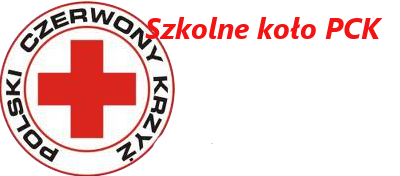 LUTY